          ΑΙΤΗΣΗ (για παροχή Στέγασης) ΠΡΟΣ Επώνυμο:.................................................................. 	    Το Τμήμα ………………………………………… Όνομα:......................................................................              …………………………………………………………..               ΓΕΩΠΟΝΙΚΟ ΠΑΝΕΠΙΣΤΗΜΙΟ ΑΘΗΝΩΝ Πατρώνυμο:.............................................................. Εξάμηνο Σπουδών:.................................................... Σας υποβάλλω τα συνημμένα δικαιολογη- Αριθμός Μητρώου.:...................................................     τικά για να μου χορηγηθεί στέγαση  κατά το Τηλέφωνο:.....................................................................  ακαδημαϊκό έτος 20….. - 20…... Συνημμένα δικαιολογητικά: Μία πρόσφατη φωτογραφία τύπου Α.Τ. 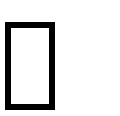 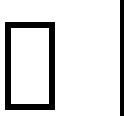 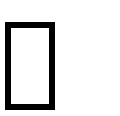 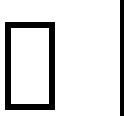 Φωτοτυπία Αστυνομικής ταυτότητας ή πιστοποιητικό γέννησης Πρόσφατο πιστοποιητικό Οικογενειακής Κατάστασης Πράξη Διοικητικού Προσδιορισμού Φόρου (Εκκαθαριστικό Εφορίας) τρέχοντος έτους, των γονέων και του ιδίου/ας αν υπάρχει.  Έντυπο συναίνεσης για την επεξεργασία προσωπικών δεδομένων Υπεύθυνη δήλωση Κατά περίπτωση τα ακόλουθα: Πιστοποιητικό Συνομοσπονδίας Πολυτέκνων. Ληξιαρχική Πράξη θανάτου των γονέων αν αυτοί δεν βρίσκονται στη ζωή. Διαζύγιο αν οι γονείς είναι διαζευγμένοι. Βεβαίωση αναπηρίας μέλους της οικογένειας με ποσοστό άνω του 67%. Η βεβαίωση να προέρχεται από γνωμοδότηση πρωτοβάθμιας επιτροπής. Βεβαίωση από τον ΟΑΕΔ αν οι γονείς είναι άνεργοι. Βεβαίωση σπουδάζοντος αδερφού/ής σε ΑΕΙ-ΤΕΙ. Βεβαίωση Στρατολογίας σε περίπτωση στρατευμένου αδελφού. Όλα τα δικαιολογητικά να είναι στην Ελληνική γλώσσα ή νόμιμα μεταφρασμένα σε αυτήν. Καρπενήσι …………./……………/20…… Ο/Η  Αιτ……….. 